Publicado en Madrid el 14/08/2024 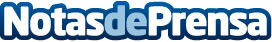 Erum Vial explica las razones por las que la luz de emergencia V16 conectada será obligatoria en 2026Las balizas V16 conectadas eliminan la necesidad de abandonar el vehículo, permitiendo a los conductores permanecer a salvo dentro del mismo mientras la luz advierte a otros usuarios de la vía de la presencia de un vehículo detenidoDatos de contacto:Erum Vial Erum Vial+34 663 13 81 82Nota de prensa publicada en: https://www.notasdeprensa.es/erum-vial-explica-las-razones-por-las-que-la Categorias: Nacional Sociedad Madrid Movilidad y Transporte http://www.notasdeprensa.es